ПРОЕКТ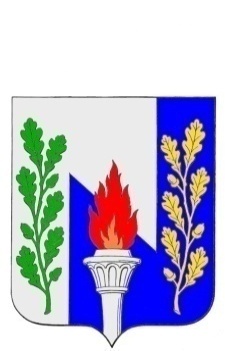 Тульская областьМуниципальное образование рабочий поселок ПервомайскийЩекинского районаСОБРАНИЕ ДЕПУТАТОВ	РЕШЕНИЕО назначении выборов депутатовСобрания депутатов муниципального образованиярабочий посёлок Первомайский Щёкинского района четвертого созываот _______________ 2019 г.                                                              № _________     В связи с истечением срока полномочий Собрания депутатов муниципального образования рабочий посёлок Первомайский Щёкинского района третьего созыва, руководствуясь пунктами 1, 3 и 7 статьи 10 Федерального закона от 12.06.2002 № 67-ФЗ «Об основных гарантиях избирательных прав и права на участие в референдуме граждан Российской Федерации», частью 1 статьи 2 Закона Тульской области от 08.07.2008 № 1055-ЗТО «О регулировании отдельных правоотношений, связанных с выборами депутатов представительных органов муниципальных образований, членов иных выборных органов местного самоуправления»,  Устава муниципального образования рабочий посёлок Первомайский Щекинского района, Собрание депутатов муниципального образования рабочий посёлок Первомайский Щекинского района РЕШИЛО:Назначить на 08 сентября 2019 года выборы депутатов Собрания депутатов муниципального образования рабочий посёлок Первомайский Щёкинского района  четвертого созыва.Опубликовать настоящее решение в информационном бюллетене «Первомайские вести» и разместить на официальном сайте муниципального образования рабочий поселок Первомайский Щекинского района.Решение вступает в силу со дня его официального опубликования.Контроль за исполнением Решения оставляю за собой.Глава муниципального образованиярабочий поселок ПервомайскийЩекинского района                                                                  М.А. Хакимов